ПРОЕКТ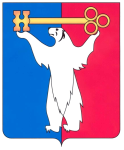 РОССИЙСКАЯ ФЕДЕРАЦИЯКРАСНОЯРСКИЙ КРАЙНОРИЛЬСКИЙ ГОРОДСКОЙ СОВЕТ ДЕПУТАТОВР Е Ш Е Н И Е____ _________ 2023 года 	№ ___О протесте исполняющего обязанности прокурора города Норильска на статьи 28, 49 Устава городского округа город Норильск Красноярского краяРассмотрев протест исполняющего обязанности прокурора города Норильска от 29.03.2023 исх. № 7/3–3–2023 на статьи 28, 49 Устава городского округа город Норильск Красноярского края, Городской Совет РЕШИЛ:1. Протест исполняющего обязанности прокурора города Норильска удовлетворить.2. Настоящее решение вступает в силу со дня принятия.Председатель Городского Совета                                                     А.А. Пестряков